Бушуйская основная школа - филиал муниципального бюджетного общеобразовательного учреждения «Кириковская средняя школа»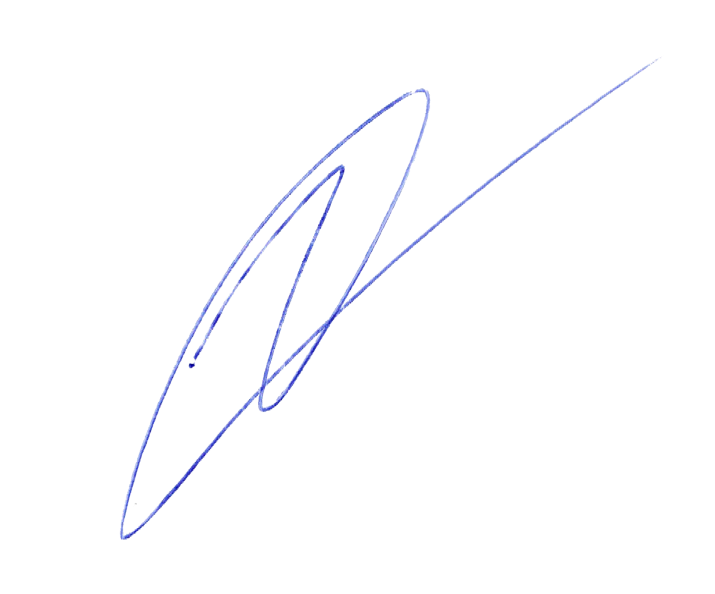 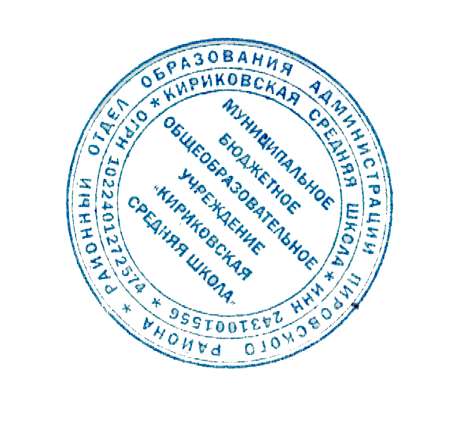 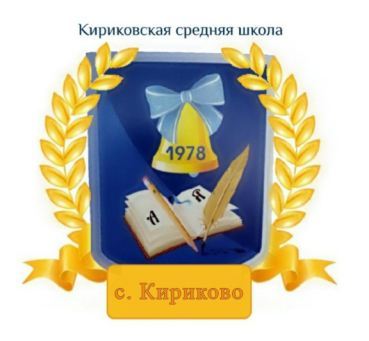 РАБОЧАЯ ПРОГРАММАпо предмету  «Русский язык» для учащихся 1 класса Бушуйской основной школы - филиала муниципального бюджетного общеобразовательного учреждения «Кириковская средняя  школа»Составил: учитель Бобрикова Снежана васильевв2021-2022 учебный годПояснительная записка.           Настоящая рабочая программа по предмету  «Русский язык» составлена на основании основной образовательной программы начального общего образования муниципального бюджетного общеобразовательного учреждения «Кириковская средняя школа» от 31 августа 2020 года, утвержденной приказом по учреждению № 188-ОД от 02.09.2020,  учебного плана муниципального бюджетного общеобразовательного учреждения «Кириковская средняя  школа» для 1 класса на 2021-2022 учебный год, положения о рабочей программе педагога Бушуйской основной школы муниципального бюджетного общеобразовательного учреждения «Кириковская средняя  школа» реализующего предметы, курсы и дисциплины общего образования от 30 мая 2019 года.    Цели учебного предмета: - ознакомление учащихся с основными положениями науки о языке и формирование на этой основе знаково-символического восприятия и логического мышления учащихся; - формирование коммуникативной компетенции учащихся: развитие устной и письменной речи, монологической и диалогической речи, а также навыков грамотного, безошибочного письма как показателя общей культуры человека.    Задачи учебного предмета:- развитие речи, мышления, воображения школьников, умения выбирать средства языка в соответствии с целями, задачами и условиями общения; - формирование у младших школьников первоначальных представлений о системе и структуре русского языка: лексике, фонетике, графике, орфоэпии, морфемике (состав слова), морфологии и синтаксисе;- формирование навыков культуры речи во всех её проявлениях, умений правильно писать и читать, участвовать в диалоге, составлять несложные устные монологические высказывания и письменные тексты;- воспитание позитивного эмоционально-ценностного отношения к русскому языку, чувства сопричастности к сохранению его уникальности и чистоты; пробуждение познавательного интереса к языку, стремления совершенствовать свою речь.    Рабочая программа рассчитана в соответствии с учебным планом Бушуйской основной школы – филиала муниципального бюджетного общеобразовательного учреждения «Кириковская средняя школа» в 1 классе на 165 учебных часов в год или 5 часа в неделю.Промежуточная аттестация проводится с 25.04.2022 по 16.05.2022 г. в форме контрольного списывания.Планируемые результаты освоения предмета.     Программа обеспечивает достижение выпускниками начальной школы следующих личностных, метапредметных и предметных результатов.     К личностным результатам освоения учебного предмета "Русский язык" за 1 класс в начальной школе относятся следующие качества:- внутренняя позиция школьника на уровне положительного отношения к школе;- положительное отношение к урокам русского языка;- уважительное отношение к русскому языку как родному языку русского народа и языкам, на которых говорят другие народы;- интерес к языковой и речевой деятельности;- представление о многообразии окружающего мира, некоторых духовных традициях русского народа;- представление об этических чувствах (доброжелательности, сочувствия, сопереживания, отзывчивости, любви ко всему живому на Земле и др.);- первоначальные навыки сотрудничества со взрослыми и сверстниками в процессе выполнения совместной учебной деятельности на уроке и в проектной деятельности.       К метапредметным результатам освоения учебного предмета "Русский язык" за 1 класс в начальной школе относятся следующие качества:- овладение способностью принимать и сохранять цели и задачи учебной деятельности, поиска средств её осуществления;- формирование умения планировать, контролировать и оценивать учебные действия в соответствии с поставленной задачей и условиями её реализации, определять наиболее эффективные способы достижения результата;- использование знаково-символических средств представления информации;- активное использование речевых средств и средств для решения коммуникативных и познавательных задач;- использование различных способов поиска (в справочных источниках), сбора, обработки, анализа, организации, передачи и интерпретации информации;- овладение навыками смыслового чтения текстов различных стилей и жанров в соответствии с целями и задачами: осознанно строить речевое высказывание в соответствии с задачами коммуникации и составлять тексты в устной и письменной формах;- овладение логическими действиями сравнения, анализа, синтеза, обобщения, классификации по родовидовым признакам, установления аналогий и причинно-следственных связей, построения рассуждений, отнесения к известным понятиям.- готовность слушать собеседника и вести диалог, признавать возможность существования различных точек зрения и права каждого иметь свою, излагать своё мнение и аргументировать свою точку зрения и оценки событий.- определение общей цели и путей её достижения; умение договариваться о распределении функций и ролей в совместной деятельности; осуществлять взаимный контроль в совместной деятельности, адекватно оценивать собственное поведение и поведение окружающих;- готовность конструктивно разрешать конфликты посредством учёта интересов сторон и сотрудничества;- овладение начальными сведениями о сущности и особенностях объектов, процессов и явлений действительности в соответствии с содержанием учебного предмета «Русский язык»;- овладение базовыми предметными и межпредметными понятиями, отражающими существенные связи и отношения между объектами и процессами;- умение работать в материальной и информационной среде начального общего образования (в том числе с учебными моделями) в соответствии с содержанием учебного предмета «Русский язык».       К предметным результатам освоения учебного предмета "Русский язык" за 1 класс в начальной школе относятся следующие качества:- представление о русском языке как государственном языке нашей страны Российской Федерации;- представление о значимости языка и речи в жизни людей;- представление о некоторых понятиях и правилах из области фонетики, графики, орфоэпии, лексики и грамматики, орфографии и пунктуации (в объёме учебной программы);- практические умения работать с языковыми единицами;- представление о некоторых изменениях в системе русского языка и его развитии, пополнении словарного запаса русского языка;- представление о правилах речевого этикета;- адаптация к языковой и речевой деятельности.К концу обучения в 1 классе ученик должензнать (понимать):- виды предложений по цели высказывания (без терминологии) и эмоциональной окраске, предложения восклицательные и невосклицательные по интонации;- способ оформления предложений на письме;- смысл близких детям по тематике пословиц и поговорок;- слова, называющие предмет, действие предмета и признак предмета;- различие между звуками и буквами; гласные и согласные звуки и буквы, их обозначающие;- вук [й’] и букву й;- о слогообразующей роли гласного звука в слове, о делении слова на слоги и для переноса;- гласные ударные и безударные;- согласные твердые и мягкие, способы обозначения мягкости согласных на письме;- согласные только твердые, согласные только мягкие;- согласные, парные по звонкости и глухости;- соотношение количества звуков и букв в таких словах, как мел, мель, яма, ель; использовать приобретенные знания и умения в практической деятельности и повседневной жизни:- для передачи в устной речи эмоциональной окраски предложения и выбора интонации, соответствующей речевой ситуации;- соблюдения орфоэпических норм;- оформления на письме предложений, различных по цели высказывания и эмоциональной окраске; правильного употребления знака препинания в конце предложения (точка, вопросительный знак, восклицательный знак), правильного употребления прописной буквы в начале предложения;- деления слов на слоги и для переноса;- определения ударного слога в слове;- использования прописной буквы в именах собственных;- написания слов с сочетаниями жи–ши, ча–ща, чу–щу;- обозначения в словах мягкости согласных звуков на письме;- правильного написания слов типа пень, яма;- правописания слов с непроверяемыми орфограммами;- чёткого, без искажений написания строчных и прописных букв, соединений, слов;- правильного списывания слов и предложений, написанных печатным и рукописным шрифтом;- письма под диктовку текстов (15–17 слов) с известными орфограммами;- устного составления текста из 3–5 предложений, разных по цели высказывания, на определённую тему.Содержание учебного предмета.Тематическое планирование с указанием количества часов на освоение каждой темы.Необходима коррекция расписания в мае 2022г. на 5 часов.5. Список литературы, используемый при оформлении рабочей программы.1.Азбука. 1 класс. Учебник для общеобразовательных организацийв 2-х частях. /В.Г.Горецкий, В.А.Кирюшкин, Л.А.Виноградская, М.В.Бойкина. – М.: «Просвещение» 2019.2. Прописи. 1 класс. Учебное пособие для общеобразовательных организацийв 4-х частях. /В.Г.Горецкий, Н.А.Федосова.– М.: «Просвещение» 2019.3.Чудо-пропись. 1 класс. Учебное пособие для общеобразовательных организацийв 4-х частях. /В.А.Илюхина. – М.: «Просвещение» 2019.4. Русский язык. 1 класс. Учебник для общеобразовательных организаций/В.П.Канакина, В.Г.Горецкий. – М.: «Просвещение» 2019.5. Русский язык. 1 класс. Рабочая тетрадь. Учебное пособие для общеобразовательных организаций. / В.П.Канакина.– М.: «Просвещение» 2019. 6. Русский язык. 1 класс. Проверочные работы. Учебное пособие для общеобразовательных организаций. / В.П.Канакина. – М.: «Просвещение» 2019.7. Русский язык. Сборник диктантов и творческих работ. 1 – 2 классы: учебное пособие для общеобразовательных организаций. /В.П.Канакина, Г.С.Щёголева. – М.: «Просвещение» 2017.СОГЛАСОВАНО:Заместитель директора по учебно-воспитательной работе 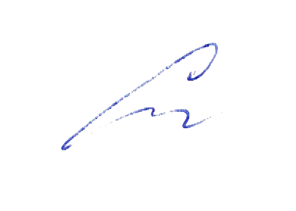 Сластихина Н.П.______«31» августа 2021 г.УТВЕРЖДАЮ:Директор муниципального бюджетного общеобразовательного учреждения «Кириковская средняя школа» Ивченко О.В. _______«31» августа 2021 г.№ разделаТема разделаКол-во часов1Добукварный период17 часов2Букварный период 67 часов3Послебукварный период18 часовРусский язык(63 часа)Русский язык(63 часа)Русский язык(63 часа)4Наша речь.1 час4Текст, предложение, диалог.4 часа4Слова, слова, слова… 7 часов4Слово и слог. Ударение. 8 часов4Звуки и буквы.41 час5Повторение (2 часа)2 часаИтого:165 часов.   № п/пТемаКол-во часовДатаI четверть (43 часа)I четверть (43 часа)I четверть (43 часа)I четверть (43 часа)Добукварный период (17 часов)Добукварный период (17 часов)Добукварный период (17 часов)Добукварный период (17 часов)Прописи (часть 1)Прописи (часть 1)Прописи (часть 1)Прописи (часть 1)1Пропись – первая учебная тетрадь101.09.20212Рабочая строка. Верхняя и нижняя линии рабочей строки.102.09.30213Письмо овалов и полуовалов.103.09.20214Рисование бордюров.106.09.20215Письмо длинных прямых наклонных линий.107.09.20216Письмо наклонной длинной и короткой  линии с закруглением внизу (влево и вправо).108.09.20217Письмо наклонной длинной и короткой линии с закруглением вверху (влево и вправо).109.09.20218Письмо больших и маленьких овалов, их чередование. Письмо коротких наклонных линий.110.09.20219Письмо коротких и длинных наклонных линий, их чередование. 113.09.202110Письмо короткой наклонной линии с закруглением внизу вправо.114.09.202111Письмо наклонных линий с петлей вверху и внизу. Письмо полуовалов, их чередование. Письмо овалов.115.09.202112Строчная и заглавная буквы  А,а.116.09.202113Строчная и заглавная буквы  О,о.117.09.202114Строчная и заглавная буквы И,и.120.09.202115Строчная буква ы.121.09.202116Строчная и заглавная буквы И,и.122.09.202117Строчная и заглавная буквы  У,у.123.09.2021Букварный период (67 часов)Букварный период (67 часов)Букварный период (67 часов)Букварный период (67 часов)18Строчная и заглавная буквы  Н,н.124.09.202119Строчная и заглавная буквы  С,с.127.09.202120Строчная и заглавная буквы  К,к.128.09.202121Строчная и заглавная буквы  К,к.129.09.202122Строчная и заглавная буквы  Т,т.130.09.202123Строчная и заглавная буквы  Т,т.101.10.202124Строчная и заглавная буквы  Л,л.104.10.202125Строчная и заглавная буквы  Р,р.105.10.202126Повторение и закрепление изученного.106.10.202127Строчная и заглавная буквы  В,в.107.10.202128Строчная и заглавная буквы  Е,е.108.10.2021Прописи (часть 3)Прописи (часть 3)Прописи (часть 3)Прописи (часть 3)29Строчная и заглавная буквы  П,п.111.10.202130Строчная и заглавная буквы М,м.112.10.202131Строчная и заглавная буквы М,м.113.10.202132Строчная и заглавная буквы М,м.114.10.202133Строчная и заглавная буквы  З,з.115.10.202134Строчная и заглавная буквы  З,з.118.10.202135Строчная и заглавная буквы  Б,б.119.10.202136Строчная и заглавная буквы  Б,б.120.10.202137Строчная буква б.121.10.202138Заглавная буква Б.122.10.202139Строчная и заглавная буквы  Д,д.125.10.202140Строчная и заглавная буквы  Д,д.126.10.202141Строчная и заглавная буквы  Д,д.127.10.202142Строчная и заглавная буквы  Я,я.128.10.202143Строчная и заглавная буквы  Я,я.129.10.2021II четверть (38 часов)II четверть (38 часов)II четверть (38 часов)II четверть (38 часов)44Строчная и заглавная буквы  Я,я.108.11.202145Строчная и заглавная буквы  Я,я.109.11.202146Строчная и заглавная буквы  Г,г.110.11.202147Строчная и заглавная буквы  Г,г111.11.202148Строчная буква ч.112.11.202149Строчная буква ч.115.11.202150Заглавная буква Ч.116.11.202151Буква ь.117.11.202152Буква ь.118.11.2021Прописи (часть 4)Прописи (часть 4)Прописи (часть 4)Прописи (часть 4)53Строчная и заглавная буквы Ш,ш.119.11.202154Строчная и заглавная буквы Ш,ш.122.11.202155Письмо слогов и слов с изученными буквами.123.11.202156Строчная и заглавная буквы  Ж,ж.124.11.202157Строчная и заглавная буквы  Ж,ж.125.11.202158Строчная и заглавная буквы  Ё,ё.126.11.202159Строчная и заглавная буквы  Ё,ё.129.11.200160Письмо изученных букв, слогов. Письмо элементов изученных букв.130.11.202161Строчная и заглавная буквы Й, й.101.12.202162Строчная и заглавная буквы Й, й.102.12.202163Строчная и заглавная буквы Х,х.03.12.202164Строчная и заглавная буквы Х,х.106.12.202165Письмо изученных букв, слогов. Письмо элементов изученных букв.107.12.202166Строчная и заглавная буквы Х,х.108.12.202167Строчная и заглавная буквы Ю,ю.109.12.202168Строчная и заглавная буквы Ю,ю.110.12.202169Строчная и заглавная буквы Ю,ю.113.12.202170Письмо изученных букв, слогов. Письмо элементов изученных букв.114.12.202171Строчная и заглавная буквы  Ц,ц.115.12.202172Строчная и заглавная буквы  Ц,ц116.12.202173Строчная и заглавная буквы  Э,э.117.12.202174Строчная и заглавная буквы  Э,э.120.12.202175Письмо слогов и слов с буквами Ц,ц и другими изученными буквами.121.12.202176Строчная буква щ.122.12.202177Строчная буква щ.123.12.202178Заглавная буква Щ.124.12.202179Строчная и заглавная буквы Ф,ф.127.12.202180Строчная и заглавная буквы Ф,ф.128.12.202181Строчные буквы ь,ъ.129.12.2021III четверть ( 43 часа)III четверть ( 43 часа)III четверть ( 43 часа)III четверть ( 43 часа)82Строчные буквы ь,ъ.110.01.202283Алфавит. Умение соотносить печатную и письменную букву.111.01.202284Обобщение по теме «Звуки и буквы».112.01.2022Послебукварный период (18 часов)Послебукварный период (18 часов)Послебукварный период (18 часов)Послебукварный период (18 часов)85Контрольное списывание.113.01.202286Повторение: оформление предложений в тексте.114.01.202287Повторение изученного. Письмо слов, предложений о Родине.117.01.202288Повторение изученного материала: Ь как показатель мягкости.118.01.202289Слова, отвечающие на вопросы: кто? что?119.01.202290Слова, отвечающие на вопросы: что делать? что сделать?120.01.202291Слова, отвечающие на вопросы,:какой? какая? какое? какие?121.01.202292Повторение изученного материала: непарные по звонкости/глухости, мягкости/твёрдости согласные.124.01.202293Повторение изученного материала: слог, ударение.125.01.202294Повторение изученного материала: слог, ударение.126.01.202295Повторение изученного материала: правописание сочетаний жи-ши.127.01.202296Повторение изученного материала: правописание сочетаний ча-ща.128.01.202297Повторение изученного материала: правописание сочетаний чу-щу.131.01.202298Повторение: оформление предложений в тексте.101.02.202299Письмо под диктовку102.02.2022100Повторение: заглавная буква в именах собственных.103.02.2022101Контрольное списывание.104.02.2022102Подготовка к изучению начального курса русского языка.107.02.2022Блок «Русский язык» (63 часа)Блок «Русский язык» (63 часа)Блок «Русский язык» (63 часа)Блок «Русский язык» (63 часа)Наша речь (1 час)Наша речь (1 час)Наша речь (1 час)Наша речь (1 час)103Для чего нужна речь?Какой бывает речь?108.02.2022Текст, предложение, диалог (4 часа)Текст, предложение, диалог (4 часа)Текст, предложение, диалог (4 часа)104Что такое текст? Что такое предложение?109.02.2022105Что такое текст? Что такое предложение?110.02.2022106Что такое диалог?111.02.2022107Проверь себя.121.02.2022Слова, слова, слова… (7 часов)Слова, слова, слова… (7 часов)Слова, слова, слова… (7 часов)Слова, слова, слова… (7 часов)108Что такое слово?122.02.2022109Что могут называть слова?124.02.2022110Что могут называть слова?125.02.2022111Какие слова мы называем «вежливыми»?128.02.2022112Сколько значений может быть у слова?101.03.2022113Сколько значений может быть у слова?102.03.2022114Проверь себя.103.03.2022Слово и слог. Ударение (8 часов)Слово и слог. Ударение (8 часов)Слово и слог. Ударение (8 часов)Слово и слог. Ударение (8 часов)115Как определить, сколько в слове слогов?104.03.2022116Как определить, сколько в слове слогов?105.03.2022117Как перенести слово с одной строки на другую?109.03.2022118Как перенести слово с одной строки на другую?110.03.2022119Что такое ударение?111.03.2022120Какой слог в слове называется ударным, а какой – безударным?114.03.2022121Какой слог в слове называется ударным, а какой – безударным?115.03.2022122Проверь себя.116.03.2022Звуки и буквы (41 час)Звуки и буквы (41 час)Звуки и буквы (41 час)Звуки и буквы (41 час)123Чем отличаются звуки от букв?117.03.2022124Чем отличаются звуки от букв?118.03.2022IV четверть ( часа)IV четверть ( часа)IV четверть ( часа)IV четверть ( часа)125Что такое алфавит?128.03.2022126Что такое алфавит?129.03.2022127Что такое алфавит?130.03.2022128Проверочный диктант.131.03.2022129Какие звуки называются гласными?101.04.2022130Какие звуки называются гласными?104.04.2022131Как обозначить буквой безударный гласный звук?105.04.2022132Как обозначить буквой безударный гласный звук?106.04.2022133Как обозначить буквой безударный гласный звук?107.04.2022134Всегда ли можно проверить написание буквы, обозначающей безударный гласный звук?108.04.2022135Как отличить согласный звук от гласного звука?111.04.2022136Как отличить согласный звук от гласного звука?112.04.2022137Чем различаются звуки [и] и  [й].113.04.2022138Как обозначить на письме мягкость согласных звуков?114.04.2022139Как обозначить на письме мягкость согласных звуков?115.04.2022140Когда употребляется в словах буква «мягкий знак» (ь)?118.04.2022141Когда употребляется в словах буква «мягкий знак» (ь)?119.04.2022142Как отличить глухой согласный звук от звонкого согласного звука?120.04.2022143Как отличить глухой согласный звук от звонкого согласного звука?121.04.2022144Как обозначить буквой парный по глухости-звонкости согласный звук на конце слова?122.04.2022145Как обозначить буквой парный по глухости-звонкости согласный звук на конце слова?125.04.2022146Как обозначить буквой парный по глухости-звонкости согласный звук на конце слова?126.04.2022147Проверочный диктант127.04.2022148Что такое шипящие согласные звуки?128.04.2022149150Наши проекты «Скороговорки»229.04.202204.05.2022151Что надо знать о написании слов с буквосочетаниями чк,чн,чт?105.05.2022152Что надо знать о написании слов с буквосочетаниями чк,чн,чт?106.05.2022153Почему в буквосочетаниях жи-ши, ча-ща, чу-щу написание гласных надо запомнить?111.05.2022154Почему в буквосочетаниях жи-ши, ча-ща, чу-щу написание гласных надо запомнить?112.05.2022155Почему в буквосочетаниях жи-ши, ча-ща, чу-щу написание гласных надо запомнить?113.05.2022156Промежуточная аттестация.Контрольное списывание.116.05.2022157Какие слова пишутся с заглавной буквы? 117.05.2022158Проверочный диктант.118.05.2022159Какие слова пишутся с заглавной буквы?119.05.2022160161Наши проекты «Сказочная страничка»220.05.2022162Итоговая проверочная работа1163Проверь себя1Повторение (2 часа)Повторение (2 часа)Повторение (2 часа)Повторение (2 часа)164165Итоговое повторение. Отработка написания слов с изученными орфограммами.2